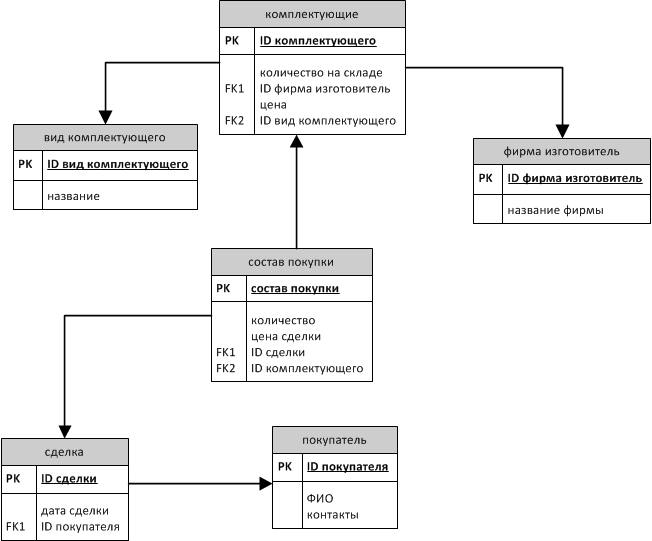 Проектирование баз данных задание1 этапВыбрать и описать предметную область для чего будет база данныхПостановка задач которые решает база данныхОписать информацию, которую необходимо хранить2 этапСоздать модель баз данных с описанием того, что где хранится3 этапПреобразование модели в дата-логическую (физическую) модельУказание типов данныхСоздание скрипта создания базы данных4 этапВнесение первичных данныхДемонстрация умения манипулировать данными5 этапСоздание тригерров на таблицу, не менее 3Создание не менее 3 процедур для базы данныхСоздание не мене 3 функций для базы данных6 этапДемонстрация не менее 3 курсоров разного типа (можно внутри процедур демонстрировать)7 этапСоздание индексов для базы данных8 этапОтчетSQL server 2008 r2Database menager studio